Publicado en Madrid el 24/11/2021 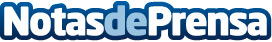 "HousinGo by David de Gea" abre en el Barrio Salamanca su segunda oficina y crece un 450 por ciento en 2021La firma inmobiliaria con marca propia, se abre hueco entre los grandes de "La Milla de Oro" de Madrid gracias a la cercanía y al posicionamiento de sus inmuebles en más de 120 portales inmobiliarios de todo el mundo. Las principales previsiones para el 2022 pasan por ampliar la red de colaboradores y la zona de actuación a distritos colindantesDatos de contacto:David de GeaDirector HousinGo910053963Nota de prensa publicada en: https://www.notasdeprensa.es/housingo-by-david-de-gea-abre-en-el-barrio Categorias: Inmobiliaria Finanzas Madrid Emprendedores Oficinas http://www.notasdeprensa.es